October 2023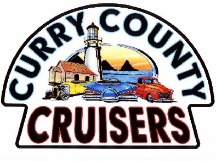 Dear Members, 										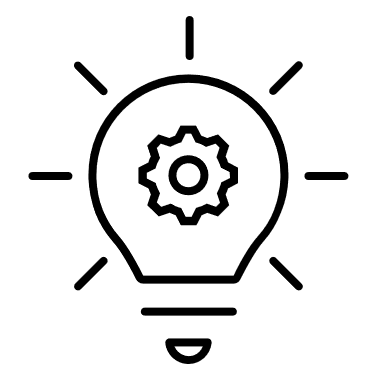 This will be a packed update for your enjoyment.  There’s always something on my mind. OASIS called.  They are reorganizing the facility in Gold Beach.  In a month or so, the gal and I will meet, on site, to discuss the check we stopped.  More info when available.Not all members have a photo of their car/truck/motorcycle on the website.  Please send a photo via email to Mike Luther at mikelts@sbcglobal.net.Speaking of the website: www.currycountycruisers.com   Mike has added online purchase information for the meals for the Christmas Dinner, Metal Car Plaques as well as the T-shirts & Hats coming soon.Christmas Dinner at Chetco Activity Center, Dec. 5th.  An order for your choice of Xmas dinner meal is due before November 21st.  Roger will accept checks at the next member meeting on Nov. 12th, or you can mail a check to P.O. Box 1863, Brookings.  The Christmas flyer is attached.   This is a pre-paid event. It is on the website, please order soon.Hats will be the same fitted style.   They will be offered for purchase Oct.—Dec. only.   Hats will be printed and ready in January.  All hats, shirts and hoodies must be prepaid for your order.   Mike L will post these items soon, watch the “shop” on the website.T-shirts and Hoodies are Unisex sizes currently. They will be offered for purchase Oct.—Dec.  only.   We will take the order opportunity off the website to get all shirts/hoodies made in January.  Zolas On The Water Restaurant will be our Platinum Sponsor.  Because of Mike Luther’s involvement, we have a signed contract.  Thanks Mike!   We will begin the creation of the car show logo for the flyer/t-shirt immediately.  Hoping to have it complete by the next meeting or Xmas party to share.  The goal is to have Flyers and Shirts available by February 1st.  Thank you, Mike King for taking the coordinator position of organizing show n shines/cruise ins.  Please refer all future requests to Mike.  541-661-2804 text/callOct. 28th, 9 am to 1 pm, Stringing the lights at Azalea Park.  We hope you will consider joining this amazing activity.  The Cruisers (Tim and I) will be giving an interview to PBS, as one of the Azalea Festival of Lights sponsors.  The organizers would like 2-3-4 cars in the background of this interview.  Are you interested, please contact Lori.November 28th and 29th are our dates to work the ticket booths and concession during the festival of lights at Azalea Park.  We need several people to take the 7-9 shift on both days.  The sign-up sheets will be posted in an email.  We need several people to take the later shift from 7:00 to 9:00.   Please contact Lori connellyt@sisqtel.net or 530-739-9717 with text or call.  Have a great day!   Lori Connelly